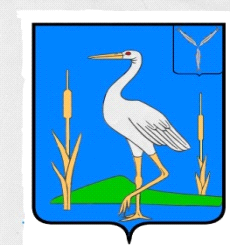 	СОВЕТ	БОЛЬШЕКАРАЙСКОГО МУНИЦИПАЛЬНОГО ОБРАЗОВАНИЯРОМАНОВСКОГО МУНИЦИПАЛЬНОГО  РАЙОНАСАРАТОВСКОЙ ОБЛАСТИРЕШЕНИЕ № 54 09.12.2019 года                                                              с.Большой КарайО внесении изменений в Приложение №1к Решению Совета от 20.06.2018г. «О материальном стимулировании лиц, замещающих  выборные должности ,                                                           и лиц , замещающих должности муниципальной службы в                                                               Большекарайском муниципальном образовании Романовского муниципального района» В соответствии  со ст. 22 Федерального закона от 02.03.2007г. №25-ФЗ «О муниципальной службе в Российской Федерации», ст. 7 Закона Саратовской области от 02.08.2007г. №157-ЗСО «О некоторых вопросах муниципальной службы Саратовской области»,   руководствуясь Уставом Большекарайского муниципального образования Романовского муниципального района Совет Большекарайского муниципального образования  РЕШИЛ:1.Внести в приложение № 1 к Решению Совета от 20.06.2018г. «О материальном стимулировании лиц, замещающих  выборные должности , и лиц , замещающих должности муниципальной службы в Большекарайском муниципальном образовании Романовского муниципального района»следующие изменения:- приложение №1 «Положения о материальном стимулировании лиц, замещающих выборные должности, и лиц, замещающих должности муниципальной службы» дополнить пунктом XIII следующего содержания:XIII. Доплата за совмещение профессий (должностей), расширение зон обслуживания, увеличение объема работы.     На основании ст. 60.2 ТК РФ ,  с письменного согласия муниципального служащего ему может быть поручено выполнение в течение установленной продолжительности рабочего дня наряду с работой, определенной трудовым договором, дополнительной работы по другой или такой же должности за дополнительную плату ( ст.151ТК РФ).Работникам, выполняющим наряду со своей основной работой дополнительную работу по другой профессии (должности) или обязанности временно отсутствующего работника без освобождения от основной работы, производить доплату за совмещение профессий (должности) или выполнение обязанностей временно отсутствующего работника в размере 100% от должностного оклада по совмещаемой должности.Срок, в течение которого работник будет выполнять дополнительную работу, ее содержание и объем устанавливаются по соглашению сторон.  - дополнить пунктом XIV следующего содержания:«XIV. Увеличение (индексация) должностных окладов и размеры месячных окладов за классный чин муниципальным служащимследующего содержания:  «   Размеры окладов муниципальных служащих могут изменяться в соответствии с решением Совета Большекарайского муниципального образования о бюджете Большекарайского муниципального образования на соответствующий год с учетом инфляции (потребительских цен). При увеличении (индексации) размеров должностных окладов муниципальных служащих и размеры окладов за классный чин  муниципальным служащим  в Большекарайском муниципальном образовании округляются до целого рубля в сторону увеличения».-Приложение № 3 изложить  в новой редакции:Размеры должностных окладов муниципальных служащих, замещающих должности муниципальной службы, включенные в реестр должностей муниципальной службы администрации Большекарайского муниципального образования-Приложение № 4 изложить в новой редакции:Размеры месячных окладов за классный чин муниципальным служащим администрации Подгорненского муниципального образования, в соответствии с присвоенными им классными чинами муниципальной службы.2. Настоящее решение обнародовать в установленном законом порядке.3. Настоящее решение вступает в силу с момента принятия и распространяется на правоотношения, возникшие с 1 декабря 2019 года.Глава Большекарайскогомуниципального образования                                              Н.В.СоловьеваНаименование должностиРазмер должностного оклада (рублей)Заместитель главы администрации5096Главный специалист 4364Специалист первой категории3929№ п/пКлассный чинМесячный оклад, рублей1231Для главной группы должностей муниципальной службыСоветник муниципальной службы 1-го класса2412Советник муниципальной службы 2-го класса2264Советник муниципальной службы 3-го класса21292Для младшей группы должностей муниципальной службыСекретарь муниципальной службы 1-го класса1141Секретарь муниципальной службы 2-го класса994Секретарь муниципальной службы 3-го класса857